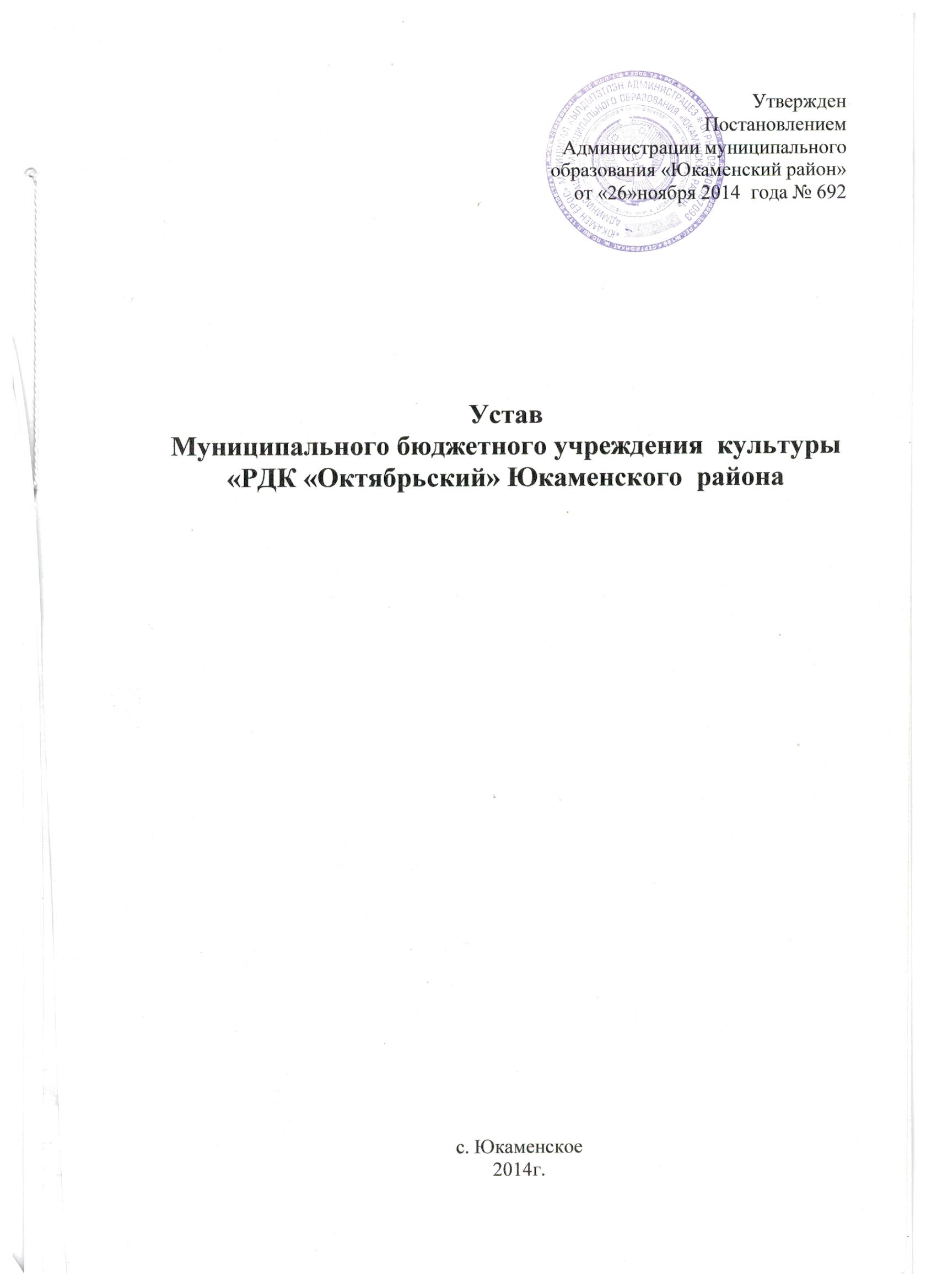 1.Общие  положения.1.1. Муниципальное бюджетное учреждение культуры «РДК «Октябрьский»   Юкаменского района, далее  именуемое  «Учреждение», создано  в  соответствии  с  постановлением  Администрации  муниципального  образования «Юкаменский  район»  от «10» января 2012г № 4 «О создании муниципального бюджетного учреждения».Полное  наименование  Учреждения – Муниципальное бюджетное учреждение культуры «РДК «Октябрьский»  Юкаменского  района.Сокращенное  наименование  Учреждения – МБУК  «РДК «Октябрьский».1.2. Учреждение  является  некоммерческой  организацией.1.3. Учредителем МБУК «РДК «Октябрьский» является  Администрация  муниципального  образования «Юкаменский  район» (далее «Учредитель»).1.4. Отдел культуры Администрации муниципального образования «Юкаменский район» выступает как высший орган управления для муниципальных учреждений культуры и осуществляет контроль за их деятельностью. В отношении муниципальных учреждений культуры Отдел культуры наделяется функциями и полномочиями учредителя в порядке, установленным Администрацией муниципального образования «Юкаменский район».»1.5. Учреждение  в  своей  деятельности  руководствуется  Конституцией  Российской  Федерации, федеральными  законами,  указами  и  распоряжениями  Президента  Российской  Федерации, постановлениями  и  распоряжениями  Правительства Российской Федерации, Конституцией  Удмуртской  Республики,  законами  и  иными  нормативными  правовыми  актами  Удмуртской  Республики  и  муниципального  образования  «Юкаменский  район», а  также  настоящим  Уставом.1.6. Учреждение  является   юридическим  лицом,  имеет  самостоятельный  баланс, печать  со  своими  наименованиями  и  изображением  герба  Удмуртской  Республики, штампы, бланки. Учреждение  осуществляет  операции  с  поступающими  ему  в  соответствии  с  законодательством  средствами  через  лицевые  счета в  Управлении  финансов  Администрации  муниципального  образования  «Юкаменский  район».  1.7. Учреждение  считается  созданным  со  дня  внесения  соответствующей записи  в  Единый  государственный  реестр  юридических  лиц.1.8. Учреждение  от  своего  имени  приобретает  и  осуществляет  имущественные  и  личные  не  имущественные  права  и  несет  обязанности, выступает  истцом  и  ответчиком  в суде  и  арбитражном  суде  в  соответствии  с  законодательством.1.9. Учреждение  отвечает  по  своим  обязательствам, находящимся  у него  на  праве  оперативного   управления  имуществом, как  закрепленным  за  ним  собственником  имущества, так  и приобретенным  за  счет  доходов,  полученных  от  приносящей  доход  деятельности,  за  исключением  особо  ценного  движимого  имущества,  закрепленного  за   Учреждением  собственником  имущества  или  приобретенного  Учреждением  за  счет  средств,  выделенных  собственником  имущества  Учреждения  на  приобретение  такого  имущества, а  также   недвижимого  имущества.  Собственник  имущества  не  несет  ответственности  по  обязательствам  Учреждения.1.9.1. Учреждение  обеспечивает  открытость  и  доступность  следующих  документов (с  учетом  требований  законодательства  Российской  Федерации  о  защите  государственной  тайны):1) учредительные  документы  Учреждения, в том  числе  внесенные  в  них  изменения;2) свидетельство  о  государственной  регистрации  Учреждения;3) решение  о  создании  Учреждения;4) решение  Учредителя  Учреждения  о  назначении  руководителя  Учреждения;5) положения  о филиалах, структурных подразделениях  Учреждения;6) план  финансово- хозяйственной  деятельности  Учреждения;7) годовая  бухгалтерская  отчетность  Учреждения;8) сведения  о  проведенных  в  отношении  Учреждения  контрольных  мероприятиях  и  их  результатах;9) муниципальное  задание  на  оказание  услуг(выполнение  работ)  в  случае  его  утверждения;10) отчет  о  результатах  своей  деятельности  и  об  использовании  закрепленного  за  ним  имущества.1.10. Местонахождение  Учреждения:427680, Удмуртская  Республика, с.Юкаменское, ул.Первомайская, д.12.1.11.  Имущество  Учреждения  находится  в  собственности  муниципального  образования  «Юкаменский  район».1.12.  Имущественные  и  не  имущественные  права  Учреждения  подлежат  защите  в  соответствии  с  законодательством  Российской  Федерации  и  законодательством  Удмуртской  Республики.1.13. Учреждение  самостоятельно  осуществляет  свою  деятельность  в  пределах,  установленных  законодательством  и  настоящим  Уставом.Взаимодействие  Учреждения  с  другими  организациями  и  физическими  лицами  в  сферах  хозяйственной  деятельности  осуществляется  на  основе  договоров, соглашений, контрактов. При  этом  Учреждение  руководствуется, прежде  всего,  предметом  и  целями  своей  деятельности, установленными  настоящим  Уставом , муниципальными  заданиями  Учредителя  Учреждения, назначением  имущества, закрепленного  за  Учреждением.1.14. В  состав  МБУК «РДК «Октябрьский» входят:1. Районный  дом  культуры  «Октябрьский» (427680, Удмуртская  Республика, Юкаменский  район, с. Юкаменское, ул. Первомайская, д. 12.)2. Верх-Унинское структурное подразделение МБУК «РДК «Октябрьский»:(427685,Удмуртская Республика, Юкаменский р-н, с. Верх-Уни, ул. Молодежная, д. 36.)3. Пышкетское структурное подразделение МБУК «РДК «Октябрьский» (русский национальный центр):(427693, Удмуртская Республика, Юкаменский р-н, с. Пышкет, ул. Советская, д.13.)4. Ертемский филиал МБУК «РДК «Октябрьский»:(427693, Удмуртская Республика, Юкаменский р-н, д. Ертем, ул. Советская, д.23.)5. Починковское структурное подразделение МБУК «РДК «Октябрьский»: (427690,Удмуртская Республика, Юкаменский р-н, д. Починки, ул. Средняя, д.13.)6. Бадеринский филиал МБУК «РДК «Октябрьский»: (427682,Удмуртская Республика, Юкаменский р-н, д. Бадеро, ул. Луговая, д.1а.)7.Шамардановское структурное подразделение (Бесермянский национальный центр):(427692,Удмуртская Республика, Юкаменский р-н, д. Шамардан, ул. Центральная, д.1а.)8. Камковский филиал МБУК «РДК «Октябрьский»:(427680,Удмуртская Республика, Юкаменский р-н, д. Камки, ул. Молодежная, д.3.)9. Жувамский филиал МБУК «РДК «Октябрьский»:(427683,Удмуртская Республика, Юкаменский р-н, д. Жувам, ул. Центральная, д.42.)10. Засековское структурное подразделение МБУК «РДК «Октябрьский»:(427682,Удмуртская Республика, Юкаменский р-н, д. Засеково, ул. Школьная, д.9.)11. Мало-Венижский филиал МБУК «РДК «Октябрьский":(427686,Удмуртская Республика, Юкаменский р-н, д. Малый-Вениж, ул. Центральная,   д. 26.).12. Палагайское структурное подразделение (татарский национальный центр):(427696,Удмуртская Республика, Юкаменский р-н, д. Палагай, ул. Центральная, д. 75.)13.Ежевское структурное подразделение:(427691,Удмуртская Республика, Юкаменский р-н, с. Ежево, ул.Школьная, д. 2.)14. Ново-Еловское структурное подразделение (удмуртский национальный центр):(427694, Удмуртская Республика, Юкаменский р-н, д. Новоелово, ул.Центральная, д.1.)15. Кельдыковский филиал МБУК «РДК «Октябрьский»:(427694,Удмуртская Республика, Юкаменский р-н, д. Кельдыки, ул. Центральная, д. 23.)16. Зянкинское структурное подразделение:(427693, Удмуртская Республика, Юкаменский р-н, д. Зянкино, ул.Лесная, д.6.)17. Турчинский филиал МБУК «РДК «Октябрьский»:(427693, Удмуртская Республика, Юкаменский р-н, д. Турчино, ул. Школьная, д.5.)18. Шафеевский филиал МБУК «РДК «Октябрьский»:(427685, Удмуртская Республика. Юкаменский р-н, д. Шафеево, ул. Школьная, д.15.)Положения  о  структурных подразделениях  и  филиалах  Учреждения  утверждаются  директором по  согласованию  с  Учредителем.  Имущество  структурного подразделения и филиала  учитывается  на  балансе  Учреждения.  Руководители  структурного подразделения и филиала  назначаются  директором и действуют  от  имени  Учреждения  на  основании  доверенности, выданной  руководителем  Учреждения.  Директор  несет  ответственность  за  деятельность  своих  структурных подразделений и филиалов.2. Цели, предмет  и  виды  деятельности  Учреждения.2.1. Учреждение  осуществляет  свою  деятельность  в  соответствии  с  предметом  и  целями  деятельности,  определенными  законодательством  и  настоящим  Уставом, путем  выполнения  работ, оказания  услуг  в  сфере  культуры.Муниципальные  задания  для  Учреждения  в  соответствии  с  предусмотренными   настоящим  Уставом  основными  видами  деятельности  Учреждения  формирует  и  утверждает  Учредитель   в  порядке, предусмотренном  законодательством.Учреждение  осуществляет  в  соответствии  с  муниципальными  заданиями  и обязательствами  перед  страховщиком  по  обязательному  социальному  страхованию  деятельность, связанную  с  выполнением  работ  и  оказанием  услуг, относящихся  к  его  основным  видам  деятельности, указанных  в  пункте 2.4 настоящего  Устава.2.2. Предметом  деятельности  Учреждения  является –   культурно  - просветительская  деятельность.2.3. Целями  деятельности  Учреждения  являются:- создание  условий  для  обеспечения  поселений, входящих  в  состав  муниципального  образования «Юкаменский  район», услугами  по  организации  досуга  и  услугами  организаций  культуры;- создание  условий  для  развития  местного  традиционного  народного  художественного   творчества  в  поселениях,  входящих  в  состав  муниципального  образования «Юкаменский  район»;- оказание  методической  помощи  учреждениям  культуры  района  и  гражданам  по  вопросам  культуры,  развития  культурного  сотрудничества, оказание  профессиональной  помощи  муниципальным    учреждениям  культуры  МО «Юкаменский  район».2.4. Для  достижения  целей, предусмотренных  пунктом 2.3  настоящего  Устава,  Учреждение  осуществляет  следующие  основные  виды  деятельности:- проведение  различных  по  форме  и  тематике  культурно-массовых мероприятий, праздников, представлений, смотров, фестивалей, конкурсов, концертов, выставок, вечеров , спектаклей, игровых  развлекательных  программ и других  форм  показа  результатов  творческой  деятельности  клубных  формирований, в  том  числе  с  привлечением  профессиональных  коллективов, исполнителей, авторов;- оказание  консультативной, методической  и  организационно-творческой  помощи  в  подготовке и проведении  культурно - досуговых  мероприятий; - изучение, обобщение  и  распространение  опыта  культурно- массовой, культурно- воспитательной, культурно- зрелищной  работы  Учреждения  и  других  культурно- досуговых  учреждений;- повышение  квалификации  творческих  и  административно- хозяйственных  работников  Учреждения  и  работников  других  муниципальных  учреждений  культуры  района;- осуществление   справочной,  информационной  и  рекламно- маркетинговой  деятельности;- определение  приоритетных   направлений  развития  культурно- досуговой  деятельности, коллективов  народного  творчества,  клубов  по интересам  и  любительских  объединений,  учет  и  контроль  за  их  деятельностью;- создание  и  организация  работы  народных  коллективов;- организация  работы   совета  директоров;- предоставление  гражданам  дополнительных  досуговых  и  сервисных  услуг, осуществление  иной  деятельности, направленной  на  выполнение  уставных  целей  Учреждения. 2.5. Учреждение  вправе  сверх,  утвержденного   Учредителем   муниципального  задания, а  также  в  случаях, определенных  федеральными  законами, в  пределах  муниципального  задания,  выполнять  работы, оказывать  услуги, относящиеся  к  его  основным  видам  деятельности,  предусмотренным  пунктом 2.4 настоящего  Устава, для  граждан  и  юридических  лиц  за  плату  и  на  одинаковых  при  оказании  одних  и  тех  же  услуг  условиях. Порядок  определения  указанной  платы  устанавливается  Учредителем  Учреждения, если  иное  не  предусмотрено  федеральным  законом.2.6.  Учреждение  осуществляет  следующие  иные  виды  деятельности, не  являющиеся  основными  видами  деятельности  Учреждения:- организация  и  проведение  вечеров  отдыха,  танцевальных  и  других  вечеров, праздников, встреч, гражданских  и  семейных  обрядов,  литературно- музыкальных  гостиных, балов, дискотек, концертов, спектаклей и других  культурно- досуговых  мероприятий, в том числе  по заявкам  организаций, предприятий и отдельных  граждан;- предоставление  оркестров,  ансамблей,  самодеятельных  художественных  коллективов и отдельных  исполнителей  для  семейных  и  гражданских  праздников и торжеств;-  организация  платных  курсов,  семинаров, оказание  консультативной, методической  и  организационно- творческой  помощи в подготовке и проведении  культурно- досуговых  мероприятий;- предоставление  услуг  по  прокату  сценических  костюмов, культурного и другого инвентаря, аудио- и видео кассет  с  записями  отечественных  и  зарубежных  музыкальных  и  художественных  произведений, звукоусилительной  и  осветительной  аппаратуры  и  другого  профильного  оборудования,  изготовление  сценических  костюмов, обуви, реквизита;- организация  и  проведение  ярмарок, лотерей, аукционов, выставок- продаж;- иные  виды  предпринимательской  деятельности, направленные на достижение  целей  Учреждения.   Учреждение  вправе  осуществлять  иные  виды  деятельности,  не  являющиеся  основными видами  деятельности, лишь  постольку, поскольку  это  служит  достижению  целей,  ради  которых  оно  создано, и  соответствует  указанным  целям.3.  Имущество  Учреждения.3.1.  Имущество  Учреждения   находится  в  собственности  муниципального  образования  «Юкаменский  район» и  закрепляется  за  Учреждением  на  праве  оперативного  управления.Плоды, продукция  и  доходы  от  использования  имущества, находящегося  в  оперативном  управлении  Учреждения, а  также  имущество, приобретенное  Учреждением  по  договору  или  иным  основаниям, поступают  в  оперативное  управление  Учреждения.Земельный  участок,  необходимый  для  выполнения  Учреждением  своих  уставных  задач,  предоставляется  ему  на  праве  постоянного (бессрочного) пользования.3.2.    Учреждение  без  согласия  собственника  не  вправе  распоряжаться  особо  ценным  движимым  имуществом,  закрепленным  за  ним  собственником  или  приобретенным  Учреждением  за  счет  средств,  выделенных  ему  собственником  на  приобретение  такого  имущества, а  также  недвижимым  имуществом.Остальным,  находящимся  на  праве  оперативного  управления  имуществом,  Учреждение  вправе  распоряжаться  самостоятельно,  если  иное  не  предусмотрено   законом.Перечень  особо   ценного  движимого   имущества  Учреждения   определяется  Учредителем .3.3.   Крупная   сделка  может  быть  совершена  Учреждением  только  с  предварительного  согласия  Учредителя .3.4.   Учреждение  не   вправе  размещать  денежные  средства  на  депозитах  в  кредитных  организациях,  а  также  совершать  сделки  с  ценными  бумагами, если  иное  не  предусмотрено федеральным  законодательством.3.5.  Источниками  формирования  имущества  и  финансовых  ресурсов  Учреждения  являются:1) имущество,  закрепленное  в  установленном  порядке  за  Учреждением  Учредителем,  либо  в  случаях,  предусмотренных  законодательством,  Министерством.2) средства  бюджета  муниципального  образования «Юкаменский  район»;3)  доходы, полученные  от  приносящей  доход  деятельности;4)  средства  спонсоров  и  добровольные  пожертвования  граждан;5)  иные  источники,  не  запрещенные  законодательством.     6) Средства полученные от сдачи помещений в аренду и за возмещение коммунальных затрат тепловой энергии и электроэнергии.3.6. Имущество  и  средства  Учреждения  отражаются  на  его  балансе  и  используются  для  достижения  целей, определенных  настоящим  Уставом.3.7.  Учреждение осуществляет самостоятельно  или  по  договору  с  централизованной  бухгалтерией  Отдела  культуры  оперативный  и  бухгалтерский  учет  результатов  финансово- хозяйственной  деятельности, ведет  статистическую  отчетность, отчитывается о результатах своей деятельности  перед Учредителем  и  соответствующими  органами  в  порядке  и  сроки,  установленные  действующим  законодательством. Не  использованные  в  текущем  финансовом  году  остатки  средств  используются  в  очередном  финансовом  году  на  те  же  цели.3.8.  При  осуществлении  права  оперативного  управления  в  отношении  закрепленного  за  ним  имущества  Администрацией  муниципального  образования  «Юкаменский  район», Учреждение  обязано  эффективно  использовать  имущество,  обеспечивать  его  сохранность  и  использовать  его  строго  по  целевому  назначению.3.9.  Имущество,  закрепленное  за  Учреждением  на  праве  оперативного  управления,  может  быть  изъято  как  полностью, так  и  частично  Учредителем.3.10. Согласование  сделок  Учреждения  по   распоряжению  недвижимым  имуществом  и  особо  ценным  движимым  имуществом,  закрепленным  за  ним  на  праве  оперативного  управления, осуществляется  Учредителем  Учреждения.Согласование  сделок  Учреждения  в  отношении  недвижимого  имущества(за  исключением  передачи  имущества  по  договорам  аренды),  закрепленного  за  ним  на  праве  оперативного   управления, осуществляется  Учредителем.3.11.  Контроль  за  использованием  по  назначению  и  сохранностью  имущества,  закрепленного  за  Учреждением  на  праве  оперативного  управления,  осуществляет  Учредитель .4. Права  и  обязанности.4.1.  Для  выполнения  предусмотренных  настоящим  Уставом  целей  деятельности   Учреждение  имеет  право  в  порядке,  установленном  законодательством:1)  создавать структурные подразделения и филиалы по согласованию с Учредителем;2)  утверждать   положения  о структурных подразделениях и  филиалах   Учреждения,  изменения  и  дополнения  к  ним;3)  назначать  руководителей   структурных подразделений и  филиалов   Учреждения  по   согласованию   с  Учредителем;4)  заключать  договоры  с  юридическими  лицами, не  противоречащие  законодательству, а  также  целям  и  предмету  деятельности   Учреждения;5)  приобретать   или  арендовать   имущество,  необходимое  для  реализации  целей  деятельности   Учреждения,  установленных  настоящим   Уставом;6)  реализовывать  иные  права,  установленные   законодательством  инастоящим  Уставом.4.2. Учреждение  обязано:1)  в  своей  деятельности   руководствоваться  целями  своей  деятельности,  установленными   настоящим   Уставом,  назначением  имущества,  закрепленного  за   Учреждением  на  праве  оперативного   управления;2)  при   осуществлении  деятельности  руководствоваться   муниципальным  заданием,  утвержденным  Учредителем;3)  осуществлять   выполнение   муниципального  задания  Учредителя  в  пределах  субсидий,  предусмотренных  Учредителю  в  бюджете  муниципального образования «Юкаменский  район»  на  финансовое  обеспечение  выполнения  Учреждением  муниципального  задания;4)  обеспечивать  своевременно  и  в  полном  объеме  выплату  работникам  Учреждения  заработной  платы  и  иных  выплат, производить  индексацию  заработной  платы  в  соответствии  с  законодательством;5)  обеспечивать  гарантированные  условия  труда  и  меры  социальной  защиты  своих  работников;6)  обеспечивать  учет  и  сохранность  документов  по  личному  составу, а  также  своевременную  передачу  их  на  государственное  хранение  в  установленном  порядке;7)    представлять  Учредителю    отчеты  об  использовании  субсидий  из  бюджета  муниципального образования «Юкаменский  район»  и  размещать  в  сети  Интернет  отчеты  о  своей  деятельности  в  соответствии  с законодательством;8)  ежегодно  в  установленном  порядке  представлять  сведения  о  закрепленном  за  ним  имуществе;9)  принимать   необходимые  меры  по  защите  работников  Учреждения  от  последствий  возникновения   чрезвычайных  ситуаций  мирного  и  военного  времени.  Обеспечивать  создание,  подготовку  и  поддержание  в  готовности  необходимого  количества  формирований  гражданской  обороны, а  также  обучение  работников  способам  защиты  и  действиям  в  чрезвычайных  ситуациях;10)  создавать  необходимые  условия  работникам  Учреждения   для  выполнения  ими  обязанностей  по  гражданской  обороне  и  нести  расходы,  связанные  с  проведением  ее  мероприятий,  осуществлять  обучение  руководителя  и  работников  способам  защиты  от  опасностей,  возникающих  при  ведении  военных  действий  или  вследствие  этих  действий, а  также  действиям  в  чрезвычайных  ситуациях;11)  обеспечивать  сохранность   имущества,  закрепленного  за  учреждением  на  праве  оперативного   управления, а  также  использовать  его  эффективно  и  строго  по назначению;12)  осуществлять  мероприятия  по  организации  и  ведению  воинского  учета  работников  Учреждения  в  соответствии  с  Положением  о  воинском  учете,  выполнять  мобилизационные  задания  в  соответствии  с  законодательством;13)  выполнять  требования   охраны  труда,  техники   безопасности,  производственной  санитарии   для   работников  в  соответствии  с  законодательством,  разрабатывать  и  реализовывать  мероприятия,  обеспечивающие  безопасные  условия  труда, предупреждение   производственного  травматизма  и  аварийных  ситуаций;14)  при   реорганизации   осуществлять  преемственность   делопроизводства  и  хранения  архивов  в  соответствии  с  законодательством;15)  выполнять  иные  обязанности,  предусмотренные  законодательством.5.  Полномочия   Учредителя  Учреждения.5.1.  Учредитель   Учреждения  осуществляет  следующие   полномочия  в  отношении  Учреждения:1)  утверждает  устав  Учреждения,  а  также  вносимые  в  него  изменения;2)  определяет   предмет,  цели  и  виды  деятельности   Учреждения;3)  назначает  руководителя  Учреждения  и  прекращает  его  полномочия;4)  заключает,  изменяет, расторгает  трудовой  договор  с  руководителем  Учреждения;5)  в  порядке,  установленном  законодательством,  формирует  и  утверждает  муниципальное  задание  на  оказание  муниципальных  услуг(выполнение  работ) в  соответствии  с  предусмотренными  настоящим  Уставом  основными  видами  деятельности  Учреждения;6)  осуществляет  финансовое  обеспечение  выполнения  муниципального   задания;7)  определяет  виды  и  перечень  особо  ценного  движимого  имущества,  закрепленного  за  Учреждением  на  праве  оперативного  управления;8)  согласовывает  совершение  Учреждением   крупных   сделок;9)  принимает  решения  об  одобрении  сделок  с  участием  Учреждения,  в  совершении которых  имеется  заинтересованность;10)  устанавливает   порядок  определения  платы  для  физических  и  юридических  лиц за  услуги(работы), относящиеся  к  основным   видам  деятельности  Учреждения, оказываемые(выполняемые) им  сверх  установленного  муниципального   задания,  а  также  в  случаях,  определенных   федеральными  законами,  в  пределах   установленного  муниципального  задания;11)  определяет  порядок  составления  и  утверждения  отчета  о  результатах  деятельности  Учреждения  и  об  использовании   закрепленного  за  ним  имущества  в соответствии  с  действующим  законодательством.12)  принимает  решение  об  изъятии  излишнего,  неиспользуемого  либо  используемого  не  по  назначению  имущества,  закрепленного  за  Учреждением;13)  согласовывает  совершение  Учреждением   сделок с недвижимым и  особо  ценным  движимым  имуществом, закрепленным   за  Учреждением  на  праве  оперативного  управления.14)  дает   согласие  на  внесение  Учреждением  денежных  средств  и  иного  имущества,  за  исключением  недвижимого  имущества  и  особо  ценного  движимого  имущества,  в  уставный  капитал  хозяйственных  обществ  или  передачу  им  такого  имущества  иным  образом  в  качестве  их  учредителя  или  участника;15)  дает  согласие  на  передачу  Учреждением  денежных  средств  и  иного  имущества,  за  исключением  недвижимого  и  особо  ценного  движимого  имущества,  некоммерческим  организациям  в  качестве  их  учредителя  или  участника;16)  определяет  порядок  составления  и  утверждения  плана  финансово- хозяйственной деятельности  Учреждения.17)  устанавливает  предельно  допустимые  значения  просроченной  кредиторской  задолженности   Учреждения  и  предусматривает  в  трудовом  договоре  с  руководителем  Учреждения  условие  о  расторжении  трудового  договора  по  инициативе  работодателя  в  соответствии  с  Трудовым  кодексом  Российской  Федерации  при  наличии  у  Учреждения  просроченной  кредиторской  задолженности,  превышающей  предельно  допустимые  значения;18)  осуществляет  контроль  за   деятельностью  Учреждения;19)  осуществляет  мероприятия по   реорганизации,  ликвидации,  изменению  типа  Учреждения;20)  осуществляет  иные  полномочия,  установленные  законодательством.6.  Органы  управления  Учреждения.6.1.  Учреждение   возглавляет  руководитель,  который  назначается  и  освобождается  от  должности  Учредителем .Руководитель  действует  на  основании  срочного  трудового  договора,  заключенного  с  ним  Учредителем  Учреждения.  Трудовой  договор  заключается  на  срок  не  более  пяти  лет. При  заключении  трудового  договора  с  лицом,  ранее  не  исполнявшим  обязанности  руководителя  муниципального  образования  «Юкаменский  район»,  срок  трудового  договора  не  может  превышать  одного  года.6.2.  Руководитель  Учреждения  действует  от  имени  Учреждения  без  доверенности,  добросовестно  и  разумно  представляет  его  интересы  на  территории  Удмуртской  Республики  и  за  ее  пределами,  совершает  сделки  от  его  имени,  выдает  доверенности,  составляет  штатное  расписание  Учреждения  и, регламентирующие  деятельность  Учреждения  внутренние  документы,  в  пределах  своей  компетенции, издает  приказы  и  другие  акты,  осуществляет  иные  полномочия,  предусмотренные  законодательством,  трудовым  договором  и  настоящим  Уставом.6.3.  Руководитель  Учреждения  несет  ответственность  перед    Учредителем  в  соответствии  с  законодательством,  настоящим  Уставом  и  трудовым  договором.Руководитель  Учреждения  несет  перед  Учреждением  ответственность  в  размере  убытков,  причиненных  Учреждению  в  результате  совершения  крупной  сделки  с  нарушением  требований  законодательства,  независимо  от  того,  была  ли  эта  сделка  признана  недействительной.6.4.  Руководитель  Учреждения ,по  согласованию  с  Учредителем,  назначает  своих  заместителей,  самостоятельно  определяет  их  компетенцию. Заместители  руководителя  Учреждения  действуют  от  имени  Учреждения,  представляют  его  в  государственных  органах, в  других  организациях,  совершают  сделки  и  иные  юридические  действия  в  пределах  полномочий,  предусмотренных  доверенностями,  выдаваемыми  руководителем  Учреждения.6.5.  В  Учреждении  могут  создаваться  иные  органы   управления  Учреждения  в  соответствии  с  законодательством  Российской  Федерации.6.6.  Контроль  за  деятельностью  Учреждения  осуществляет  Учредитель  Учреждения    и  другие  органы  в  пределах  предоставленных  им  полномочий.7.  Изменение  типа, реорганизация  и  ликвидация  Учреждения.7.1.  Изменение  типа  Учреждения  осуществляется  в  порядке,  установленном  законодательством.7.2.  Реорганизация   Учреждения   осуществляется  по  решению  Учредителя  Учреждения.В  случаях,  установленных  законодательством,  реорганизация  Учреждения  в  форме  его  разделения  или  выделения  из  его  состава  другого  юридического  лица(юридических  лиц)  осуществляется  по  решению  уполномоченных  государственных  органов  или  по  решению   суда.При  реорганизации   Учреждения  вносятся  необходимые   изменения  в  Единый  государственный  реестр  юридических  лиц.7.3.  Учреждение  может  быть  ликвидировано  в  порядке,  установленном  законодательством,  по  решению  Учредителя  Учреждения.Учреждение  может  быть  ликвидировано  также  по  решению   суда  в  случаях,  предусмотренных  законодательством.При  ликвидации  Учреждения  его  архивы  передаются  в  архив  по  месту   нахождения  Учреждения  в  порядке,  установленном  законодательством. Передача  и  упорядочение  документов  Учреждения  осуществляются  в  установленном  порядке  в  соответствии  с требованиями  архивных  органов.Ликвидационная   комиссия  назначается  главой  Администрации  муниципального  образования  «Юкаменский  район»,  ответственным  за  осуществление  ликвидационных  процедур.С  момента  назначения  ликвидационной  комиссии  к  ней  переходят  полномочия  по  управлению  делами  Учреждения.Ликвидационная   комиссия  от  имени  ликвидируемого  Учреждения  выступает  в  суде,  обеспечивает  реализацию  полномочий  по  управлению  делами  Учреждения  в  течение  всего  периода  его  ликвидации.Ликвидационная  комиссия  помещает  в  печати  публикацию  о  ликвидации  Учреждения  с  указанием  в  ней  порядка  и  сроков  заявления  требований  кредиторами, выявляет  кредиторов,  рассчитывается  с  ними,  принимает  меры  к  получению  дебиторской  задолженности, а  также  письменно  уведомляет  кредиторов  о  ликвидации  Учреждения. При  ликвидации  Учреждения  кредитор  не  вправе  требовать   досрочного  исполнения  соответствующего  обязательства,  а  также  прекращения  обязательства  и  возмещения  связанных  с  этим  убытков.Ликвидационная   комиссия  составляет  промежуточный  ликвидационный  и   ликвидационный  балансы  и  представляет  их  для  утверждения  в  исполнительный  орган  государственной  власти  Удмуртской  Республики,   ответственный   за  осуществление   ликвидационных   процедур.Имущество  Учреждения,  оставшееся  после  удовлетворения  требований  кредиторов,   а  также  имущество,  на  которое  в  соответствии  с  законодательством  Российской  Федерации  не   может  быть   обращено  взыскание  по   обязательствам  Учреждения,  на   основании обращения  ликвидационной  комиссии   включается  в  состав  имущества  муниципальной  казны.Ликвидация   Учреждения  считается  завершенной,  а   Учреждение  прекратившим  свою  деятельность  после  внесения  записи  об  этом  в   Единый   государственный  реестр  юридических  лиц.7.4.  При  ликвидации  и  реорганизации   Учреждения  увольняемым  работникам   Учреждения  гарантируется   соблюдение  их  прав  и  интересов  в  соответствии  с  законодательством.8.  Порядок  внесения  изменений  в  настоящий  Устав.8.1.  Изменения  в  настоящий  Устав  вносятся  по  решению  Учредителя  Учреждения.8.2.  Изменения  в  настоящий  Устав   вступают  в   законную  силу   с  момента  их   государственной   регистрации  в  порядке,  установленным   законодательством.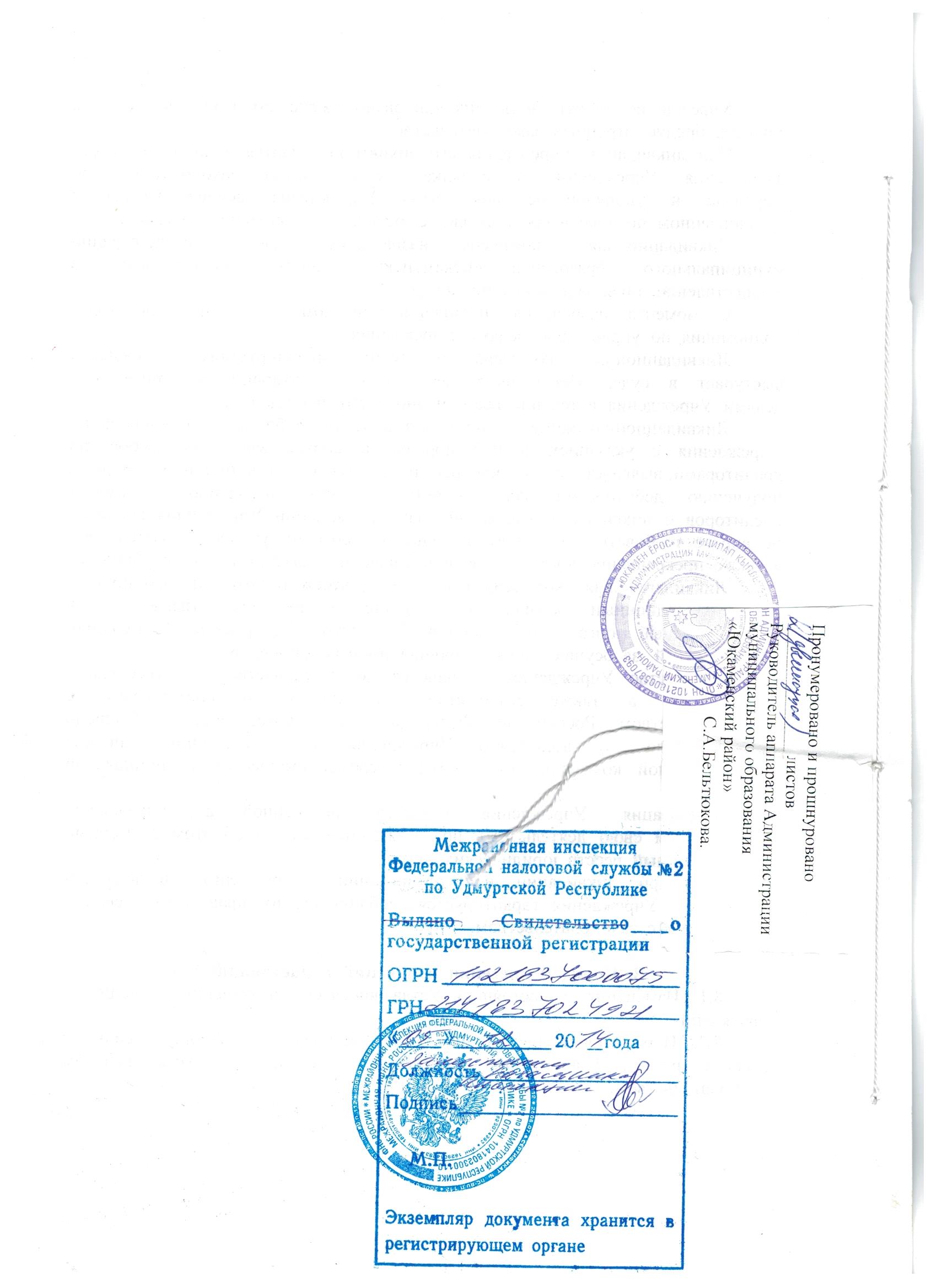 